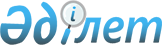 О представителе Правительства Республики Казахстан в Правлении Агентства по регулированию и надзору финансового рынка и финансовых организаций Республики Казахстан
					
			Утративший силу
			
			
		
					Постановление Правительства Республики Казахстан от 15 января 2004 года N 40. Утратило силу - постановлением Правительства РК от 17 февраля 2006 года N 104 (P060104)
 

      Правительство Республики Казахстан постановляет: 

      1. Назначить представителем от Правительства Республики Казахстан в Правлении Агентства по регулированию и надзору финансового рынка и финансовых организаций Республики Казахстан Министра финансов Республики Казахстан Дунаева Армана Галиаскаровича.  <*> 

      Сноска. В пункт 1 внесены изменения - постановлением Правительства РК от 20 мая 2004 г.  N 561  . 

      2. Настоящее постановление вступает в силу со дня подписания.        Премьер-Министр 

      Республики Казахстан 
					© 2012. РГП на ПХВ «Институт законодательства и правовой информации Республики Казахстан» Министерства юстиции Республики Казахстан
				